Ліна Костенко – одна із найвідоміших українських письменниць сучасності. 19 березня письменниця святкує свій 92-ий день народження. Щира й безкомпромісна Костенко, не дивлячись на свій вік, захоплює і дивує своїм вольовим характером. Сміливість та прямота висловлювань, нескореність перед тоталітаризмом – це громадянська позиція Ліни КостенкоСлаветні регаліїПочесний професор Національного університету «Києво-Могилянська академія»Почесний доктор Львівського національного університетуПочесний доктор Чернівецького національного університетуЛауреат Державної премії ім. Тараса Шевченка (1987, за роман «Маруся Чурай» і збірку «Неповторність»)Лауреат Міжнародної літературно-мистецької премії ім. О. Теліги (2000)Нагороджена Почесною відзнакою Президента України (1992) і Орденом князя Ярослава Мудрого V ступеня (березень 2000)Відмовилась від звання Героя України, відповівши: «Політичної біжутерії не ношу!»Відзнака «Золотий письменник України», 2012 (відмовилась)До дня народження співробітники бібліотеки Університету «Україна» підготували книжково-ілюстративну виставку «Твоїх очей магічна ніжність» (Л. Костенко) та зібрали багато цікавих добірок із творчості письменниці.Пропонуємо добірку віршів, які допоможуть одразу зануритися в її поетичний світ.
https://lifestyle.24tv.ua/lina_kostenko_virshi_ukrayinskoyu_movoyu_n939328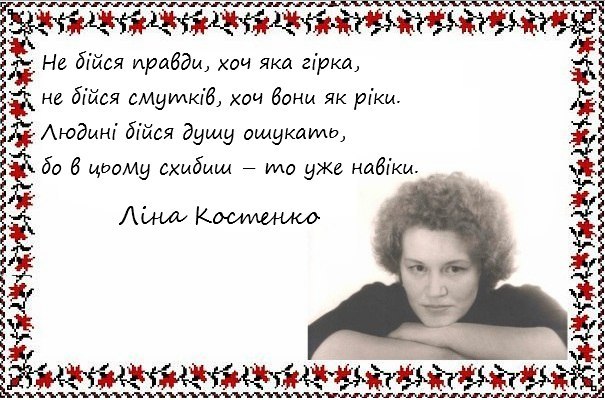 Про УкраїнуБуває, часом сліпну від краси.
Спинюсь, не тямлю, що воно за диво,–
оці степи, це небо, ці ліси,
усе так гарно, чисто, незрадливо,
усе як є – дорога, явори,
усе моє, все зветься – Україна.
Така краса, висока і нетлінна,
що хоч спинись і з Богом говори.Про любовСпини мене отямся і отям
така любов буває раз в ніколи
вона ж промчить над зламаним життям
за нею ж будуть бігти видноколи
вона ж порве нам спокій до струни
вона ж слова поспалює вустами
спини мене спини і схамени
ще поки можу думати востаннє
ще поки можу але вже не можу
настала черга й на мою зорю
чи біля тебе душу відморожу
чи біля тебе полум’ям згорю.***Очима ти сказав мені: люблю.
Душа складала свій тяжкий екзамен.
Мов тихий дзвін гірського кришталю,
несказане лишилось несказанним.
Життя ішло, минуло той перон.
Гукала тиша рупором вокзальним.
Багато слів написано пером.
Несказане лишилось несказанним.
Світали ночі, вечоріли дні.
Не раз хитнула доля терезами.
Слова як сонце сходили в мені.
Несказане лишилось несказанним.***…І не дивуй, що я прийду зненацька.
Мені ще ж побороти переляк.
На штурм Бастилій – просто. На Сенатську.
А от до тебе – я не знаю як.
Вже одпручалась гордістю і смутком,
одборонилась даллю, як щитом.
Як довго йшла до тебе, як нехутко,
і скільки ще і сумнівів, і втом!
Прийми мою понівечену душу,
збагни й пробач мій безнемірний острах.
Дай хоч на мить забути слово – «мушу»,
це перше слово з букваря дорослих.
Мені без тебе сумно серед людства.
Вже людству не до себе й не до нас.
А дика груша світиться як люстра.
І чутно гомін тополиних трас…Про мовуСтрашні слова, коли вони мовчать,
коли вони зненацька причаїлись,
коли не знаєш, з чого їх почать,
бо всі слова були уже чиїмись.Хтось ними плакав, мучивсь, болів,
із них почав і ними ж і завершив.
Людей мільярди і мільярди слів,
а ти їх маєш вимовити вперше!Все повторялось: і краса, й потворність.
Усе було: асфальти й спориші.
Поезія – це завжди неповторність,
якийсь безсмертний дотик до душі.Про творчістьПоезія згубила камертон.
Хтось диригує ліктями й коліном.
Задеренчав і тон, і обертон,
і перша скрипка пахне нафталіном.
Поезія згубила камертон.
Перецвілась, бузкова і казкова.
І дивиться, як скручений пітон,
скрипковий ключ в лякливі очі слова.
У правди заболіла голова
од часнику, політики й гудрону.
Із правдою розлучені слова
кудись біжать по сірому перону.
Відходять вірші, наче поїзди.
Гримлять на рейках бутафорські строфи.
Але куди? Куди вони, куди?!
Поезія на грані катастрофи.
І чи зупиним, чи наздоженем?
Вагони йдуть, спасибі коліщаткам...
Але ж вони в майбутнє порожнем!
Як ми у вічі глянемо нащадкам?!Про вдячністьВечірнє сонце, дякую за день!
Вечірнє сонце, дякую за втому.
За тих лісів просвітлений Едем
і за волошку в житі золотому.
За твій світанок, і за твій зеніт,
і за мої обпечені зеніти.
За те, що завтра хоче зеленіть,
за те, що вчора встигло одзвеніти.
За небо в небі, за дитячий сміх.
За те, що можу, і за те, що мушу.
Вечірнє сонце, дякую за всіх,
котрі нічим не осквернили душу.
За те, що завтра жде своїх натхнень.
Що десь у світі кров ще не пролито.
Вечірнє сонце, дякую за день,
за цю потребу слова, як молитви.Про цінність часуЖиття іде і все без коректур.
І час летить, не стишує галопу.
Давно нема маркізи Помпадур,
і ми живем уже після потопу.
Не знаю я, що буде після нас,
в які природа убереться шати.
Єдиний, хто не втомлюється, – час.
А ми живі, нам треба поспішати.
Зробити щось, лишити по собі,
а ми, нічого, – пройдемо, як тіні,
щоб тільки неба очі голубі
цю землю завжди бачили в цвітінні.
Щоб ці ліси не вимерли, як тур,
щоб ці слова не вичахли, як руди.
Життя іде і все без коректур,
і як напишеш, так уже і буде.
Але не бійся прикрого рядка.
Прозрінь не бійся, бо вони як ліки.
Не бійся правди, хоч яка гірка,
не бійся смутків, хоч вони як ріки.
Людині бійся душу ошукать,
бо в цьому схибиш – то уже навіки.Про силу словаСтрашні слова, коли вони мовчать
Страшні слова, коли вони мовчать,
коли вони зненацька причаїлись,
коли не знаєш, з чого їх почать,
бо всі слова були уже чиїмись.Хтось ними плакав, мучивсь, болів,
із них почав і ними ж і завершив.
Людей мільярди і мільярди слів,
а ти їх маєш вимовити вперше!Все повторялось: і краса, й потворність.
Усе було: асфальти й спориші.
Поезія – це завжди неповторність,
якийсь безсмертний дотик до душі.Про мріїА й правда, крилатим ґрунту не треба.
Землі немає, то буде небо.
Немає поля, то буде воля.
Немає пари, то будуть хмари.
В цьому, напевно, правда пташина…
А як же людина? А що ж людина?
Живе на землі. Сама не літає.
А крила має. А крила має!
Вони, ті крила, не з пуху-пір'я,
А з правди, чесноти і довір'я.
У кого – з вірності у коханні.
У кого – з вічного поривання.
У кого – з щирості до роботи.
У кого – з щедрості на турботи.
У кого – з пісні, або з надії,
Або з поезії, або з мрії.
Людина нібито не літає…
А крила має. А крила має!
Вірші Ліни Костенко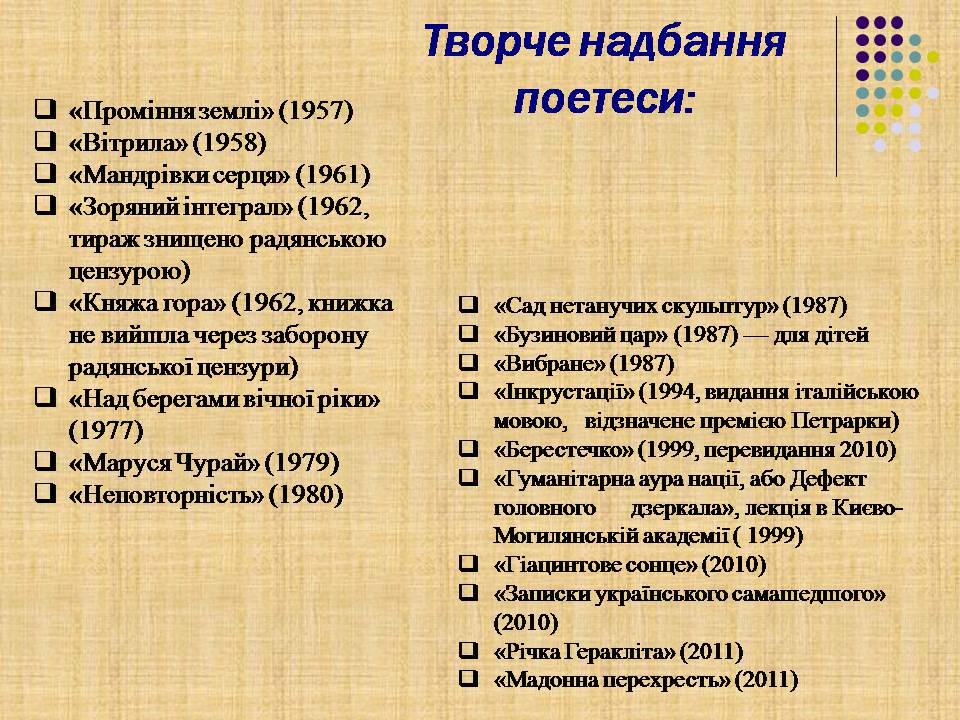 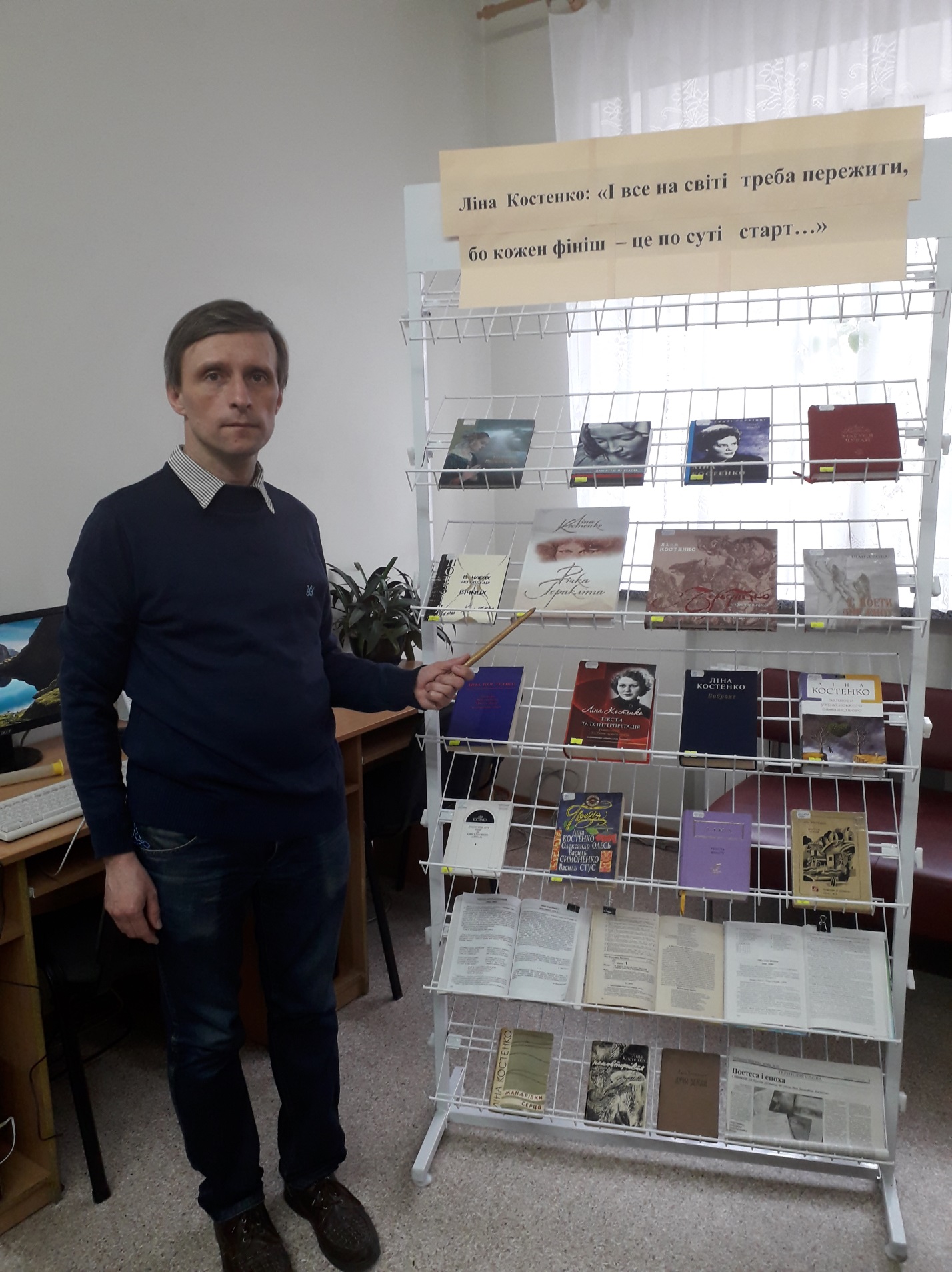 